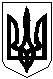 МІНІСТЕРСТВО КУЛЬТУРИ УКРАЇНИНАКАЗ27.07.2012                                                                                                             № 798м. КиївПро затвердження примірнихштатних розписів державнихта комунальних театрівВідповідно до Закону України «Про культуру», на виконання пункту 9 розпорядження Кабінету Міністрів України «Питання зміцнення фінансово-бюджетної дисципліни» від 19.01.2011 №148 (із змінами) та з метою впорядкування штатів державних та комунальних театрів, які повністю утримуються за рахунок державного або місцевого бюджетуНАКАЗУЮ:1.Затвердити примірні штатні розписи державних та комунальних театрів, які повністю утримуються за рахунок державного або місцевого бюджету, що додаються.2.Рекомендувати Міністерству культури Автономної Республіки Крим, Головному управлінню культури Київської міської державної адміністрації, управлінням культури і туризму обласних, Севастопольської міської державних адміністрацій використовувати примірні штатні розписи при формуванні штатів комунальних театрів, які повністю утримуються за рахунок місцевого бюджету.3.Надати право керівникам державних і комунальних театрів при необхідності вводити додаткові штатні одиниці, не передбачені примірними штатними розписами, за окремим рішенням засновника.4.Контроль  за  виконанням наказу покладаю на заступника Міністра Т.Г.КоханаПерший заступник Міністра                                                       Ю.П.Богуцький